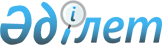 О внесении изменений в решение маслихата района имени Габита Мусрепова от 8 января 2020 года № 56-14 "Об утверждении бюджета Червонного сельского округа района имени Габита Мусрепова на 2020-2022 годы"Решение маслихата района имени Габита Мусрепова Северо-Казахстанской области от 5 ноября 2020 года № 68-11. Зарегистрировано Департаментом юстиции Северо-Казахстанской области 9 ноября 2020 года № 6636
      В соответствии со статьей 109-1 Бюджетного кодекса Республики Казахстан от 4 декабря 2008 года, подпунктом 1) пункта 1 статьи 6 Закона Республики Казахстан от 23 января 2001 года "О местном государственном управлении и самоуправлении в Республике Казахстан", маслихат района имени Габита Мусрепова Северо-Казахстанской области РЕШИЛ:
      1. Внести в решение маслихата района имени Габита Мусрепова Северо-Казахстанской области "Об утверждении бюджета Червонного сельского округа района имени Габита Мусрепова на 2020-2022 годы" от 8 января 2020 года № 56-14 (опубликовано 20 января 2020 года в Эталонном контрольном банке нормативных правовых актов Республики Казахстан в электронном виде, зарегистрировано в Реестре государственной регистрации нормативных правовых актов под № 5900) следующие изменения:
      пункт 1 изложить в новой редакции:
       "1. Утвердить бюджет Червонного сельского округа района имени Габита Мусрепова на 2020-2022 годы согласно приложениям 1, 2 и 3 соответственно к настоящему решению, в том числе на 2020 год в следующих объемах:
      1) доходы – 212 266,3 тысячи тенге:
      налоговые поступления – 5 250 тысяч тенге;
      неналоговые поступления – 0;
      поступления от продажи основного капитала – 0;
      поступления трансфертов – 207 016,3 тысячи тенге;
      2) затраты – 212 266,3 тысячи тенге;
      3) чистое бюджетное кредитование – 0:
      бюджетные кредиты – 0;
      погашение бюджетных кредитов – 0;
      4) сальдо по операциям с финансовыми активами – 0:
      приобретение финансовых активов – 0;
      поступления от продажи финансовых активов государства– 0;
      5) дефицит (профицит) бюджета – 0;
      6) финансирование дефицита (использование профицита) бюджета – 0:
      поступление займов – 0;
      погашение займов – 0;
      используемые остатки бюджетных средств – 0.";
      приложение 1 к указанному решению изложить в новой редакции, согласно приложения к настоящему решению.
      2. Настоящее решение вводится в действие с 1 января 2020 года. Бюджет на 2020 год Червонного сельского округа района имени Габита Мусрепова
					© 2012. РГП на ПХВ «Институт законодательства и правовой информации Республики Казахстан» Министерства юстиции Республики Казахстан
				
      Председатель сессии маслихата
района имени Габита Мусрепова
Северо-Казахстанской области

И.Шаймерденов

      Секретарь маслихата района
имени Габита Мусрепова
Северо-Казахстанской области 

Е.Адильбеков
Приложениек решению маслихатарайона имени Габита МусреповаСеверо-Казахстанской областиот 5 ноября 2020 года № 68-11Приложение 1к решению маслихатарайона имени Габита МусреповаСеверо-Казахстанской областиот 8 января 2020 года № 56-14
Категория
Класс
Подкласс
Наименование
Сумма (тысяч тенге)
1. Доходы
212 266,3
1
Налоговые поступления
5 250
01
Подоходный налог
1000
2
Индивидуальный подоходный налог
1000
04
Налоги на собственность
4 250
1
Налоги на имущество 
50
3
Земельный налог
350
4
Налог на транспортные средства 
3 850
2
Неналоговые поступления
0
3
Поступления от продажи основного капитала
0
4
Поступления трансфертов
207 016,3
02
Трансферты из вышестоящих органов государственного управления
207 016,3
3
Трансферты из районного (города областного значения) бюджета
207 016,3
Функцио-нальная группа
Админи-стратор бюд-жетных прог-рамм
Прог-рамма
Наименование
Сумма (тысяч тенге)
2. Затраты
212 266,3
01
Государственные услуги общего характера
17 288
124
Аппарат акима города районного значения, села, поселка, сельского округа
17 288
001
Услуги по обеспечению деятельности акима города районного значения, села, поселка, сельского округа
13 568
022
Капитальные расходы государственного органа
3 720
12
Транспорт и коммуникации
194 978,3
124
Аппарат акима города районного значения, села, поселка, сельского округа
194 978,3
008
Освещение улиц населенных пунктов
10 700
009
Обеспечение санитарии населенных пунктов
500 
011
Благоустройство и озеленение населенных пунктов
12 300
013
Обеспечение функционирования автомобильных дорог в городах районного значения, селах, поселках, сельских округах
90 344,9
014
 Организация водоснабжения населенных пунктов 
81 133,4
3. Чистое бюджетное кредитование
0
Бюджетные кредиты
0
Погашение бюджетных кредитов
0
4. Сальдо по операциям с финансовыми активами
0
Приобретение финансовых активов
0
Поступления от продажи финансовых активов государства
0
5. Дефицит (профицит) бюджета
0
6. Финансирование дефицита (использование профицита) бюджета
0
Поступление займов
0
Погашение займов
0
Используемые остатки бюджетных средств
0